Комунальний заклад«Дошкільний навчальний заклад  № 48 комбінованого типу «Гніздечко»ПЛАН СТРАТЕГІЧНОГО РОЗВИТКУЗАКЛАДУ ДОШКІЛЬНОЇ ОСВІТИ № 48 «Гніздечко»НА 2020-2025 н.р.ЗМІСТВСТУП…………………………………………......................…..............3Паспорт Програми розвитку …………….................…………....4SWOT–аналіз діяльності ЗДО № 48……………………….…….…6Мета, завдання, принципи роботи та пріоритетний напрямок розвитку закладу дошкільної освіти № 48…………………………….…….…8Проекти з реалізації завдань програми……………………........10І. Проект «Здоров’язбережувальне середовище»………………………10II. Проект «Кадри»……………………………………………………….12III. Проект «Науково-методичне середовище»…………………………14IV. Проект «Виховання і розвиток особистості»……………………….16V. Проект «Соціально-психологічний супровід освітньогопроцесу»…………...…………………………………………………19VI. Проект «Дошкільний заклад – родина»………………………….....21VІІ.Проект  «Матеріально-технічне забезпечення»……………………23ВСТУППерспективний план розвитку освітньо-виховної системи ЗДО визначає основні напрями, пріоритети, завдання та їх реалізацію засобами кадрової, соціальної політики, управлінням і фінансуванням, структурними і змістовними змінами в розвитку освітньо-виховної системи ЗДО .Планування розвитку освітньо-виховної системи ЗДО до 2025 року зумовлено необхідністю кардинальних змін, спрямованих на підвищення якості і конкурентоспроможності ЗДО , вирішення стратегічних завдань, що стоять перед закладом в нових економічних і соціокультурних умовах міста.Дошкільна освіта – це стратегічний ресурс для всебічного розвитку дитини та забезпечення її національних інтересів, а також зміцнення авторитету та іміджу ЗДО , де створені умови для самореалізації кожної особистості.Враховуючи основні положення Національної доктрини розвитку освіти, увага педагогів все більш фокусується на створенні моделі закладу дошкільної освіти, як відкритої цілеспрямованої соціальної системи, яка використовує в своїй діяльності загальні закономірності сучасного менеджменту.Визнання необхідності свідомого управління змінами, їх передбачення, регулювання, пристосування до змінюючих зовнішніх умов прискорює процес оновлення діяльності в ЗДО . Тому питання суттєвих змін до деяких підходів до планування діяльності закладу дошкільної освіти потребує значного корегування. Потребує оновлення навчальної бази закладу, поширення використання інтерактивних форм впливу на педагогічний процес; організація навчання дітей за методиками та технологіями, які активізують розумову діяльність і творчо організовують освітній простір.На сучасному етапі плідна співпраця усіх учасників освітньогопроцесу набуває найактуальнішого змісту, насамперед по створенню та оптимізації гармонійного розвивального середовища для дорослих і дітей.Програма розвитку закладу дошкільної освіти визначає стратегічні пріоритети розвитку установи, започатковує організаційні шляхи її реалізації, обґрунтовує ресурсні потреби. Вона скеровує учасників освітньогопроцесу до реалізації ціннісних пріоритетів особистості, суспільства та держави на засадах європейських вимірів якості освіти.Програма спрямована у площину цінностей особистісного розвитку, варіативності і відкритості закладу освіти, зумовлює модернізацію факторів, від яких залежить якість освітньогопроцесу, зміст, методи, форми навчання і виховання, система контролю і оцінювання, управлінські рішення, взаємовідповідальність учасників освітньогопроцесу.1. Паспорт Програми розвиткуПроцес SWOT–аналізу на основі діяльності закладу дошкільної освіти №48 формувався за допомогою блоків питань (напрямків діяльності) Таблиця 12. SWOT–аналіз діяльності ЗДО № 48Мета, завдання, принципи роботи та пріоритетний напрямок розвитку закладу дошкільної освіти № 48Виходячи з SWOT –аналізу діяльності закладу дошкільної освіти №48 ми визначили мету Програми:Створити сучасний освітній простір у закладі, що забезпечить якісну освіту дітям та розвиток власної професійної компетентності педагогам.Завдання програми:забезпечити якісне управління освітнім процесом та системне підвищення якості дошкільної освіти на інноваційній основі;створити умови для формування здоров’язбережувального середовища в закладі освіти;створити належні умови для функціонування освітнього закладу, який забезпечує розвиток, виховання і навчання дитини, реалізацію інтелектуальних, культурних, творчих можливостей дошкільників шляхом впровадження інноваційних технологій, альтернативних методик;здійснення особистісно-орієнтованого підходу у становленні цілісної особистості дошкільника;удосконалити зміст науково-методичної роботи;оптимізувати роботу з батьками та громадськістю;розвиток профільного спрямування закладу;створити оптимальні організаційно-педагогічні, санітарно-гігієнічні навчально-методичні і матеріально-технічні умови для сталого функціонування ЗДО ;Напрями діяльності закладу дошкільної освітиДіяльність закладу освіти спрямована на забезпечення якісної і доступної освіти, гармонійного та різнобічного розвитку дитини дошкільного віку, створення в умовах закладу розвивального життєвого простору для формування життєвої компетентності вихованців; створення умов для забезпечення наступності між дошкільною ланкою та початковою школою.Напрями діяльності закладу дошкільної освіти:реалізація державної політики в галузі освіти;забезпечення фізичного та психічного розвитку дітей;розвиток творчих здібностей дітей;формування умінь та навичок для навчання в школі, розвиток природних позитивних нахилів, здібностей і обдарованості, творчого мислення, потреби і вміння самовдосконалення, формування громадянської позиції, власної гідності, відповідальності за свої дії;оновлення змісту, форм і методів виховання і навчання відповідно до вікових особливостей дітейПринципи роботи за Програмою:нормативності (у роботі керуватися основними законодавчими та нормативними документами);динамічності (передбачає оперативне реагування на зміни в освітньому середовищі);комплексності (передбачає рівноцінну реалізацію усіх завдань, які стоять перед  закладом освіти);колективної та особистісної відповідальності за процес і результати діяльності закладу освіти;рефлексії (на раціональному рівні це надасть можливість конструктивно аналізувати зроблене, на емоційному – зберігати та поглиблювати емоційно-творчу атмосферу в колективі).Умови реалізації програми:Запровадження нових педагогічних та управлінських технологій.Система постійного відстеження якості надання освітніх послуг.Організаційне та функціональне оновлення діяльності методичної службиОчікувані результати:будуть створені соціально сприятливі умови для здобуття дошкільної освіти;буде сформоване свідоме ставлення дітей до власного здоров’я та здоров’я інших громадян як найвищої соціальної цінності; підвищення рівня фізкультурно-оздоровчої роботи в закладі;буде сформований морально-духовний розвиток дитини,ціннісне ставлення до природи, культури, людей, власного «Я»; здатність приймати самостійні рішення, здійснювати свідомі вибори, відповідально самовизначатися, проявляти свій потенціал;в дітей будуть сформовані вміння та навички, необхідні для продовження освіти в школі;будуть раціонально використовуватися освітні інновації, ідеї передового досвіду та розроблятимуться власні педагогічні технології, що сприятимуть підвищенню якості освітнього процесу;будуть створені сприятливі умови для підвищення науково-теоретичної, методичної та психологічної підготовки педагогічних кадрів;буде покращена матеріально-технічна база закладу освіти;буде висока результативність надання додаткових освітніх послуг;буде забезпечена активна участь громадськості, батьків до формування освітньої політики закладу.4. Проекти з реалізації завдань ПрограмиІ Проект «Здоров’язбережувальне середовище»Мета проекту – залучення дітей до здорового способу життя в умовах закладу дошкільної освіти та сім’ї, формування мотиваційної установки на здоровий і активний спосіб життя педагогів і дітей.Завдання:створити умови для формування здоров’язбережувального середовища в закладі освіти;зміцнювати й загартовувати організм дитини;сприяти розвитку фізичних якостей;поповнити матеріальну базу для роботи з фізичного виховання.Пріоритети:-  здоров’я дітей-  загартовуючі заходи-  оптимальний руховий режимЗаходи з реалізації проекту:Очікувані результати:покращення рівня фізичної підготовленості дітей дошкільного віку;підвищення якісних показників здоров'я дітей дошкільного віку;оптимальний рівень сформованості в дітей та педагогів позитивної мотивації на здоровий спосіб життя;поповнення спортивного інвентарю для проведення занять з фізкультури;поповнення фізкультурного обладнання як в групових кімнатах так і на ігрових майданчиках.II. Проект «Кадри»Мета проекту – забезпечення умов для розкриття творчого потенціалу, самореалізації та самовираження всіх суб’єктів освітнього процесу.Завдання:створити умови для саморозвитку і самореалізації працівників ЗДО ;удосконалювати професійну компетентність педагогів як в умовах закладу освіти, так і в системі підвищення кваліфікації;підвищувати якість та ефективність освітнього процесу через активне впровадження в практику роботи комп’ютерних технологій.Пріоритети:-  якісне управління освітнім процесом;-  ефективність освітньої діяльності;-  підвищення кваліфікації педагогічних працівників.Заходи з реалізації проекту:Очікувані результати:Високий професійний рівень педагогічних працівників.100% оволодіння педагогами технологіями ІКТ, використання Інтернет ресурсів в професійній діяльності.Достатня мотивація праці.Позитивні зміни у якісному складі педагогічних кадрів.Удосконалення знань про інноваційні методики та технології.Відсутність яскравих проявів професійного вигорання.III. Проект «Науково-методичне середовище»Мета проекту – створити сучасний науково-методичний простір, що забезпечуватиме професійні потреби та запити педагогів у їхньому фаховому розвитку.Завдання:забезпечити цілеспрямований науково-методичний супровід і прогнозування професійного розвитку педагогічних кадрів;створити інформаційно-розвивальне середовище в закладі, що забезпечить доступ до інформації споживачам освітніх послуг, забезпечить умови для їх дистанційного навчання;удосконалити систему виявлення, систематизації та апробації кращого педагогічного досвіду.Пріоритети:ефективність науково-методичної роботи;самоосвіта – індивідуальна робота кожного педагога;участь кожного педагогічного працівника у методичній роботі та науково-методичній діяльності.Заходи з реалізації проекту:Очікувані результати:покращення умов для підвищення науково-теоретичної, методичної та психологічної підготовки педагогічних працівників;поширення кращого передового педагогічного досвіду за межі освітнього простору закладу;створення умов для видавничої діяльності закладу.IV Проект «Виховання і розвиток особистості дитини»Мета проекту – забезпечити особистісне зростання кожної дитини з урахуванням її нахилів, здібностей, індивідуальних, психологічних та фізичних особливостей.Завдання:створити належні умови для функціонування освітнього закладу, який забезпечує розвиток, виховання і навчання дитини, реалізацію інтелектуальних, культурних, творчих можливостей дошкільників;підвищити ефективність ігрової діяльності та пізнавально-гуманітарної роботи;здійснювати особистісно-орієнтованого підхід у становленні цілісної особистості дошкільника шляхом впровадження інноваційних технологій, альтернативних методик;надавати кваліфіковану допомогу дитині у формуванні вмінь та навичок, необхідних для продовження освіти в школі;створити оновлене матеріально-технічне забезпечення закладу відповідно до вимог часу;надавати якісні додаткові освітні послуги ( пізнавальний, художній розвиток,  хореографія, предметно-практична діяльність).Пріоритети:інтелектуально-пізнавальний, соціально-моральний, мовленнєвий,  художньо-естетичний розвиток дошкільника.Заходи з реалізації проекту:Очікувані результати:розвиток інтелектуальної сфери дошкільників як інтегрованого психічного явища, яке включає ряд пізнавальних процесів;інтенсифікація сенсорного, математичного, мовленнєвого, естетичного, соціального розвитку дітей;висока пізнавальна діяльність дошкільників, формування в них позитивної соціальної поведінки в суспільстві, розвиток самостійності;розвиток мовленнєвої, предметно-практичної  компетенції.V Проект «Соціально-психологічний супровід освітнього процесу»Мета проекту:- повноцінний особистісний та інтелектуальний розвиток дітей, захист психічного здоров’я шляхом здійснення психологічної експертизи і діагностики, соціально-психологічної корекції, профілактики, соціальної реабілітації, психологічної просвіти всіх учасників освітнього процесу.Завдання:підвищити ефективність діяльності практичного психолога шляхом використання соціально-педагогічних та психологічних технологій;забезпечити якісний психологічний супровід процесу навчання та виховання дітей;орієнтувати роботу практичного психолога на соціально-психологічну профілактику негативних явищ в дитячому середовищі, профілактику девіантної і ризикової поведінки дітей.Пріоритети:побудова освітнього простору на основі принципу гуманізму;розробка розвиваючих, корекційних програм навчання та виховання.Заходи з реалізації проекту:Очікувані результати:створення особистісної траєкторії розвитку кожної дитини;набуття здатності дітьми будувати морально-етичні взаємовідносини з однолітками, виявляти активний пізнавальний інтерес до оточуючого світу;неконфліктна адаптація учасників освітнього процесу до суспільних змін, збереження їх психосоматичного здоров'я;соціально-педагогічний патронат та психологічний супровід дітей вразливих категорій.VI Проект «Дошкільний заклад – родина»Мета проекту – підвищити авторитет і роль сім’ї у вихованні і соціалізації дітей дошкільного віку, формувати сучасну педагогічну культуру батьків.Завдання:забезпечити участь батьків у формуванні освітньої політики ЗДО;підвищувати рівень професійної компетентності педагогічних працівників із питань організації взаємодії закладу і сім’ї;підвищувати рівень педагогічної культури батьків;реалізовувати освітню роботу з дітьми на підставі особистісної та соціально орієнтованої моделі спілкування у тріалі «педагог – дитина – батьки».Пріоритети:піднесення на якісно новий рівень роботи педагогічного колективу закладу освіти з батьками вихованцівОчікувані результати:піднесена на якісно новий рівень робота педагогічного колективу з батьками вихованців;належний рівень педагогічної культури батьків;зорієнтованість батьків на виховання і розвиток дитини;наявність доброзичливої атмосфери між працівниками ЗДО і батьками.VІІ. Проект  «Матеріально-технічне забезпечення»Мета проекту: забезпечення в  дошкільному закладі освіти належних умов для навчання і виховання відповідно до сучасних санітарно-гігієнічних, технічних та педагогічних вимог.Завдання проекту:забезпечити відповідно до сучасних санітарно-гігієнічних, інженерно-технічних та пожежних вимог безпечні умови для життєдіяльності в закладі;провести комплекс енергозберігаючих заходів;поліпшити умови експлуатації та утримання будівлі дошкільного  навчального закладу;створити сприятливі та комфортні умови для організації освітньо гопроцесу;Пріоритети проекту: здійснення заходів щодо модернізації матеріально-технічної бази ЗДО з урахуванням нормативних вимог.Очікувальні результати:  відповідність приміщень та території  ЗДО №48 сучасним санітарно-гігієнічним, інженерно-технічним та пожежним вимогам умов навчання та життєдіяльності;оновлення матеріально-технічної бази ЗДО .НазваПрограма розвитку закладу дошкільної освіти  № 48 «Гніздечко» Підстава для розробки програмиНеобхідність удосконалення змісту діяльності навчального закладуНормативно-правова база· Конституція України; · Національна стратегія розвитку освіти в Україні на період до 2025 року; · Закони України: - «Про освіту», - «Про дошкільну освіту». - «Про охорону дитинства»; - «Про захист персональних даних».  · Розпорядження Кабінету Міністрів України:від 27.08.2010 № 1721-р «Про схвалення Концепції Державної цільової програми розвитку дошкільної освіти на період до 2017 року»; · Накази Міністерства освіти і науки України: - від 13.09. 2010 № 868 «Про виконання постанови Кабінету Міністрів України від 27 серпня 2010 року № 785»; - від 01.10.2010 № 912 «Про затвердження Концепції розвитку інклюзивної освіти»Розробники ПрограмиДошкільний навчальний заклад № 48 комбінованого типу «Гніздечко» Авторський колективДиректор ЗДО № 48 «Гніздечко» - Харюк М.В..Вихователь-методист – Фалуш В.І.Учасники програми Трудовий колектив закладу дошкільної освіти , медичні установи, засоби масової інформації, громадські організації та сім’ї вихованців закладу.МетаСтворити сучасний освітній простір у закладі, що забезпечить потреби дітей у якісній освіті та потреби педагогів у розвитку власної професійної компетентностіЗавдання- створити умови для формування здоров’я збережувального середовища в закладі освіти; - здійснення особистісно-орієнтованого підходу у становленні цілісної особистості дошкільника; -  забезпечити якісне управління освітнім процесом та системне підвищення якості дошкільної освіти на інноваційній основі; - удосконалити зміст науково-методичної роботи;- розвиток профільного спрямування закладу; - створити належні умови для функціонування освітнього закладу, який забезпечує розвиток, виховання і навчання дитини, реалізацію інтелектуальних, культурних, творчих можливостей дошкільників шляхом впровадження інноваційних технологій, альтернативних методик; - оптимізувати роботу з батьками та громадськістю.Терміни реалізації2020 – 2025 рокиСтруктура ПрограмиВступ1. Паспорт Програми.2. SWOT- аналіз    3. Мета, завдання, принципи роботи та пріоритетний напрямок розвитку закладу дошкільної освіти № 3004. Проекти з реалізації завдань ПрограмиРесурсне забезпеченняРозробка та реалізація механізмів залучення додаткових фінансових та матеріальних ресурсів з метою удосконалення матеріально-технічної та методичної бази закладу; підвищення ефективності надання освітніх послуг, формування іміджу закладу.Загальні характеристики  закладу дошкільної освіти № 300Заклад розташовано у спальному районі м. Чернівці вул. І.Крилова, 2аПроектна потужність ЗДО120 дітей.Штатний розпис відповідає вимогам типового положення. Кількість працівників педагогічних 19, обслуговуючого персоналу 18 .Основні етапи реалізації Програми І етап організаційно-мобілізаційний – вересень-грудень 2020 р.: - діагностика наявних та виявлення альтернативних ресурсів (людських, матеріально-технічних, фінансових), пошук умов для реалізації та виконання Програми. II етап реалізації програми - 2021-2025 рр.Практична реалізація інноваційних проектів програми; організація моніторингового спостереження за результатами; координація дій. III етап аналітико-прогнозуючий – січень –серпень 2025 р.Аналіз результатів впровадження Програми розвитку закладу; визначення перспектив подальшої життєдіяльності закладу. Проекти з реалізації Програми розвитку закладу дошкільної освіти № 300І. Проект «Здоров’язбережувальне середовище»II.Проект «Кадри»III. Проект «Науково-методичне середовище»I V. Проект «Науково-методичне середовище»V. Проект «Соціально-психологічний супровід освітнього процесу»VI. Проект «Заклад  освіти– родина»VІІ.Проект  «Матеріально-технічне забезпечення»Очікувані результатиОсновними результатами програми розвитку закладу дошкільної освіти  №48 будуть системні позитивні зміни в його діяльності, зокрема: - створені соціально сприятливі умови для здобуття дошкільної освіти; - сформоване свідоме ставлення дітей до власного здоров’я та здоров’я інших громадян як найвищої соціальної цінності; -підвищення рівня фізкультурно-оздоровчої роботи в закладі;  -сформований морально-духовний розвиток дитини,ціннісне ставлення до природи, культури, людей, власного «Я»; здатність приймати самостійні рішення, здійснювати свідомі вибори, відповідально самовизначатися, проявляти свій потенціал; -в дітей сформовані вміння та навички, необхідні для продовження освіти в школі; - раціонально використовуватимуться освітні інновації, ідеї передового досвіду та розроблятимуться власні педагогічні технології, що сприятимуть підвищенню якості освітнього процесу · -створені сприятливі умови для підвищення науково-теоретичної, методичної, практичної  та психологічної підготовки педагогічних кадрів ·-буде покращена матеріально-технічна база закладу освіти; - буде висока результативність надання додаткових освітніх послуг; · -буде забезпечена активна участь громадськості, батьків до формування освітньої політики закладу.Контроль, корекція й оцінювання програмиСистемний моніторинг реалізації Програми та її фінансування; участь батьків і громадськості у незалежному оцінюванні якості освітиНапрямок діяльностіСильні сторони(Потенційні внутрішні переваги)Слабкі сторони(Потенційні внутрішні недоліки)Організація освітнього процесу1.Чітке планування освітнього процесу.2. Широке впровадження ІКТ-технологій в освітню роботу закладу. 80 % педпрацівників володіють комп’ютером. 3.Належний розвиток, навчання, виховання дітей дошкільного віку, підготовка до навчання в школі 4.Організація гурткової роботи в ЗДО .5. Належний рівень програмно-методичного забезпечення для успішної організації освітнього процесу.6.Гнучкість, диференціація педагогічного процесу .7.Підвищується показник власних напрацювань колективу.8.Впровадження в практику роботи інновацій9. Наявність мультимедійного обладнання для проведення освітнього процесу.1. 1. Невідповідність матеріально-технічної бази сучасним стандартам.3.Малий розмір кабінету психолога ; відсутність фізкультурної зали.Кадрова політика, управління персоналом1.Ефективний менеджмент, перевага демократичного стилю управління.2.Належний рівень професійної компетентності персоналу.3.Моральна і психологічна згуртованість колективу.4. Чіткість в розподілі та якісне виконання обов’язків.1. Невисокий відсоток  (46%) педагогів які мають вищу освту. 2. Недостатнє бажання педагогів закладу друкувати свої надбання на сторінках періодичних видань.Маркетинг1.Позитивний імідж закладу освіти в місті.2.Висвітлення інформації про діяльність закладу освіти на веб-сайті закладу освіти, на сторінці у соціальній мережі фейсбук.3.Участь закладу в інтернет конкурсах.-Інновації1. Активне використання та впровадження педагогами  інноваційних та педагогічних технологій в освітній процес. 2. Систематичне використання в роботі з дітьми інноваційних технологій спрямованих на розвиток логіко-математичного мислення («Кольорові палички» Дж. Кюізенера, «Логічні блоки» З. Дьєнеша, «Кубики» Нікітіна)3. Впровадження в роботу з дітьми  авторських розробок Безкоровайної Н.С. з  використанням мультимедійного обладнання під час організації музичних занять.1. Недосконала система саморозвитку педагогів 2. Недостатність фінансування для більш широкого впровадження та використання інноваційних технологій, альтернативних методик Фінансування1.Стабільність бюджетного фінансування.1.Недостатність коштів на незахищених статтях.2. Недостатність фінансування для забезпечення стимулюючих виплат педагогам.Матеріально-технічне забезпечення1.85% заміна віконних блоків на енергозберігаючі.2.Оновлення розвивального середовища в ЗДО .3.Значне покращення санітарних умов (капітальні ремонти санвузлів ).4. Реконструкція фасаду,відмостків,тротуарів,прогулянкових майданчиків,встановлення спортивного майданчика.5. Поповнення групових кімнат сучасними меблями.6. Високий відсоток забезпечення комп’ютерною технікою (50%  за рахунок збереження особистих речей на робочому місці)1. Недостатнє забезпечення комп’ютерною технікою,2. Потрібний капітальний ремонт харчоблоку3. Частковий аварійний стан асфальтового покриття на території ЗДО .№ п\пЗміст заходуТермін виконанняВиконавецьОчікуване фінансування1.Впроваджувати в практику роботи нетрадиційні методи, альтернативні технології, освітні програми щодо формування здорового способу життя дошкільників.2020-2025Директор, вихователь- методистНе потребує2.Впроваджувати в практику роботи закладу дошкільної освіти оздоровчих технологій.ПостійноВихователь - методист, педагогиНе потребує3.Забезпечувати  закладу науково-методичною літературою з окресленої проблеми.ПостійноДиректор, вихователь- методист2000 грн.4.Систематично здійснювати медико-педагогічний контроль за фізичним розвитком дітей.ПостійноДиректор, вихователь- методист, старша медична сестраНе потребує5.Організувати проведення з педагогами соціально-педагогічних, психологічних та валеологічних майстер-класів та тренінгів з метою удосконалення здоров’язберігаючого середовища в ЗДО та в родинах вихованців2020-2025Вихователь- методист психологНе потребує6.Запровадити комплекс заходів щодо попередження травмування та нещасних випадків під час освітнього пронесу2020-2025ДиректорНе потребує7.Контролювати відповідність до санітарно-гігієнічних вимог і норм групових приміщеннь, території ЗДО , спортивного майданчика, приміщення харчоблокуПостійноДиректор, старша медична сестраНе потребує8.Проводити моніторингові спостереження з питань мотиваційного ставлення педагогів до свого здоров'я та здоров'я дітей.ЩорічноДиректор, вихователь- методистНе потребує10.Висвітлювати питання формування здорового способу життя на сайті ЗДОЩорічноДиректор, вихователь- методистНе потребує11.Поповнити спортивне обладнання для занять з фізкультури. 2016-2020Директор15000 грн.№ п\пЗміст роботиТермін виконанняВиконавецьОчікуване фінансування (у тис.грн.)1Моніторинг якості професійної діяльності педагогів ЗДО (введення діагностичних карт, тестування)з 2020Директор, вихователь - методистНе потребує2Відповідно до освітніх потреб ЗДО забезпечувати проходження курсів підвищення кваліфікації. Ведення зошита самоосвіти педагогів.2020-2025Директор, вихователь - методистБюджетні кошти3Сприяти забезпеченню закладу освіти кадрами з фаховою освітою.2020-2025ДиректорНе потребує4Укомплектувати  заклад освіти необхідною комп'ютерною технікою.До 2025 рокуДиректор, вихователь - методистЗалучені кошти, допомога меценатів.5Проводити атестацію педагогів, як форму виявлення рівня кваліфікації, що спонукають до професійного вдосконалення.2020- 2025Директор, вихователь-методистНе потребує6Спонукати педагогів до отримання повної  вищої освіти.2020- 2025Директор7.Впровадження ІКТ технологій в роботу педагогів.2020- 2025Директор, вихователь-методистНе потребує№ п\пЗміст заходуТермін виконанняВиконавецьОчікування фінансування (тис.грн.)1.Створювати умови для підвищення професійної майстерності та рівня методичної підготовки педагогічних кадрів.ПостійноДиректор, вихователь-методистНе потребує2.Реалізовувати науково-методичну проблему зазначену у річному плані роботи ЗДО 2020-2025Директор, вихователь-методист, педагоги20003.Своєчасно надавати різноманітні інформаційні послуги та консультації.ПостійноДиректор, вихователь-методистНе потребує4.Створювати умови для оволодіння педагогами інноваційними методиками.ПостійноДиректор, вихователь-методистНе потребує5.Забезпечувати роботу науково-практичних семінарів з актуальних питань та участь педагогів у них.2020-2022Директор, вихователь-методист6.Вивчати, узагальнювати та поширювати передовий досвід педагогів  закладу освіти, матеріали висвітлювати в засобах масової інформації.ПостійноДиректор, вихователь-методистНе потребує7.Забезпечити змістове наповнення сайту закладу авторськими розробками педагогів.2020-2025Директор, вихователь-методистНе потребує8.Забезпечити методичний кабінет закладу необхідною методичною літературою, фаховими часописами.2020-2025Директор, вихователь-методист70009.Забезпечити умови для ефективної роботи методичних об’єднань і творчих груп педагогів навчального закладу.2020-2025Директор, вихователь-методистНе потребує10.Брати участь у фахових конкурсах педагогічної майстерності.ПостійноДиректор, вихователь-методистНе потребує11.Створити та постійно поповнювати електронний банк матеріалів передового педагогічного досвіду педагогів закладу та міста.2020-2025Директор, вихователь-методистНе потребує12.Підтримувати видавничу діяльність  закладу.ПостійноДиректор, вихователь-методист10000№Зміст роботиТермін виконанняВиконавецьОчікуване фінансування (у тис.грн.)Інтелектуально-пізнавальний розвитокІнтелектуально-пізнавальний розвитокІнтелектуально-пізнавальний розвитокІнтелектуально-пізнавальний розвитокІнтелектуально-пізнавальний розвиток1.Поповнювати розвивальне предметне середовище в групових кімнатах згідно з Типовим переліком обов’язкового обладнання.По мірі необхідностіПедагогиСпонсорські кошти2.Створити осередок для ігор з водою та піском в групі раннього віку.2021Педагоги20003.Продовжити практику проведення в ЗДО свят та розваг розвиваючого спрямування.ЩорічноВихователь-методист, педагоги4.Розробити коректурні таблиці відповідно до блочно-тематичного планування2021-2022Вихователь-методист, педагогиНе потребує5.Впроваджувати нові форми, методи та засоби роботи для підвищення пізнавальної активності дітей.ПостійноПедагогиНе потребує6.Розробити систему занять  та дидактичнее забезпечення для роботи за методикою Н. Гавриш (по використанню коректурних таблиць під час організованої навчально-пізнавальної діяльності), випустити методичний збірник.2020-2021 Вихователь-методист, педагоги25007.Сприяти роботі хореографічного гуртка ПостійноКерівник гурткаВикористовувати ІКТ у роботі з дітьми дошкільного віку ПостійноПедагоги Розробити відеопрезентації, презентації пізнавального характеру відповідно до блочно-тематичного планування 2020-2025Вихователь-методист, педагогиСоціально-моральний розвитокСоціально-моральний розвитокСоціально-моральний розвитокСоціально-моральний розвиток1.Розробити  картотеку інтегрованих занять для дітей, спрямованих на розвиток родинно-побутової та соціально-комунікативної компетенції2022-2024Вихователь-методист, педагогиНе потребує2.Розробити дидактичне забезпечення інтегрованих занять спрямованих на розвиток родинно-побутової та соціально-комунікативної компетенції2020-2022Вихователь-методист, педагоги15003.Удосконалювати роботу з формування у дошкільників правової культури.2020-2025Вихователь-методистНе потребуєМовленнєвий розвитокМовленнєвий розвитокМовленнєвий розвитокМовленнєвий розвитокМовленнєвий розвиток1.Розробити систему роботи з навчання дітей розповіданню за сюжетними картинами А.М.Богуш «Запрошуємо до розмови».2021-2022Вихователь-методист, педагогиНе потребує2.Продовжувати впроваджувати в практику роботи з дітьми прийоми мнемотехніки2020-2025Педагоги3.Поповнити групові осередки портретами видатних письменників, поетів, художників України2021Завідувач, вихователь-методист1000Художньо-естетичний розвитокХудожньо-естетичний розвитокХудожньо-естетичний розвитокХудожньо-естетичний розвитокХудожньо-естетичний розвиток1.Продовжувати використовувати на заняттях з образотворчої діяльності нетрадиційні техніки зображувальної діяльності.2020-2025Педагогизабезпечення матеріалом -батьки2.Активізувати роботу з ознайомлення дітей із предметами народного декоративно-ужиткового мистецтва.2022ПедагогиНе потребує3.Оформляти тематичні виставки робіт дітей та батьків.ПостійноВихователь-методист, педагогиНе потребує4.Забезпечити діяльність гуртка англійської мови ЩорічноКерівник гуртка5.Поповнити костюмерну закладу освіти новими костюмами для ігор-драматизацій, театральні куточки в групах новими видами театрів.2020-2025Директор6.Створити в ЗДО картинну галерею по ознайомленю дошкільників з різними видами мистецтва2022-2024Вихователь-методист, педагоги4000№ з/пЗміст заходуТермін виконанняВиконавецьОчікуване фінансування (у тис.грн.)1Забезпечення кабінету практичного психолога ліцензованими програмами комплексної комп'ютерної діагностики особистості2021-2024ДиректорБлагодійні внески2Запровадження системного проведення соціально-педагогічних та психологічних досліджень щодо актуальних питань розвитку вихованців на різних вікових етапах та виявлення найбільш болючих проблем навчання і вихованняПостійноПрактичний психологНе потребує3Проведення діагностики готовності дітей до шкільного навчаннящорічноПрактичний психологНе потребує4Використання прийому випереджувального навчання при підготовці дітей до школи2020-2025Практичний психолог, педагогиНе потребує5Використання нетрадиційних форм роботи (казкотерапія, піскотерапія) під час адаптаційного періоду дітей в ЗДО постійноПрактичний психологНе потребує6Проведення циклу тренінгових занять для колективу закладу освіти «Емоційне благополуччя учасників освітнього процесу»постійноПрактичний психологНе потребує7Проведення циклу тематичних семінарів «Формування сучасного іміджу сучасного педагога»2021-2022Практичний психологНе потребує8Подання матеріалів з досвіду роботи в періодичні видання2021-2022Практичний психолог№ з/пЗміст заходуТермін виконанняВиконавецьОчікуване фінансу- вання (у тис.грн.)1Надання додаткових освітніх послуг з пізнавальної, художньої та предметно-практичної діяльності, хореографії.2020-2025ДиректорНе потребує2Батьківська конференція «Готовність сім’ї та дитини до навчання в школі»2020Директор, вихователь-методистНе потребує3Діяльність консультативного центру для батьківПротягом рокуВихователь- методист, педагогиНе потребує4Залучення батьків до оформлення ландшафтного дизайну території ЗДО ЩорічноДиректор50005.Проведення конкурсів, виставокЩорічноДиректор, вихователь-методистНе потребує6.Робота творчої майстерніПостійноВихователь-методист7.Проведення фестивалю «Співоча родина»Щорічно (лютий)Директор музкерівник8.Залучення батьків до участі в освітньо-виховному процесі, розвагах, святахПротягом рокуПедагоги ЗДО Не потребує9.«Тато, мама й Я – спортивна родина» родина спортивна розвагаЩорічноМузкерівник педагоги, батьки10«Ефективне спілкування батьків з дітьми» психологічні тренінги2020-2021Директор, вихователь- методист, практичний психолог11.Пропаганда кращого досвіду сімейного виховання засобами інформаційних ресурсів.2020-2025Директор, вихователь- методист12.Проведення розваги присвячену Дню козацтва «Посвята в козачата»ЩорічноМузичний керівник, педагоги, батьки№з/пЗміст заходуТермінвиконанняВиконавець1.Проводити технічний аналіз стану приміщеня  закладу з метою встановлення реального становища та визначення необхідності проведення ремонтних робітЩорокуДиректор, Завгосп2.Провести косметичний ремонт коридору 2020-2025 р.р.Директор ЗДО 3.Облаштувати фасад  входу2022 р.Директор, Завгосп4.Проводити із залученням відповідних спеціалістів обстеження покрівель з метою визначення їх дефектів та проведення відповідних ремонтних робітЩорокуДиректор, Завгосп5.Провести ремонт групи. «Бджілки» (групова кімната)2021 р.Директор ЗДО 6.Провести реставрацію дитячих стільчиків2018-2022рр.Директор ЗДО 7.Провести заміну асфальтового покриття на території закладу освіти2021-2025ррДиректор, Завгосп8.Продовжити роботи по заміні  сходів з вулиці до центрального входу2023-2025ррДиректор, Завгосп9.Продовжити заміну освітлювальних приладів на енергозберігаючі2020-2022ррЗавгосп10.Провести капітальний ремонт харчоблоку2020-2025 р.р.Директор ЗДО 11.Провести заміну вікон на енергобераючі2020-2025 р.р.Директор ЗДО 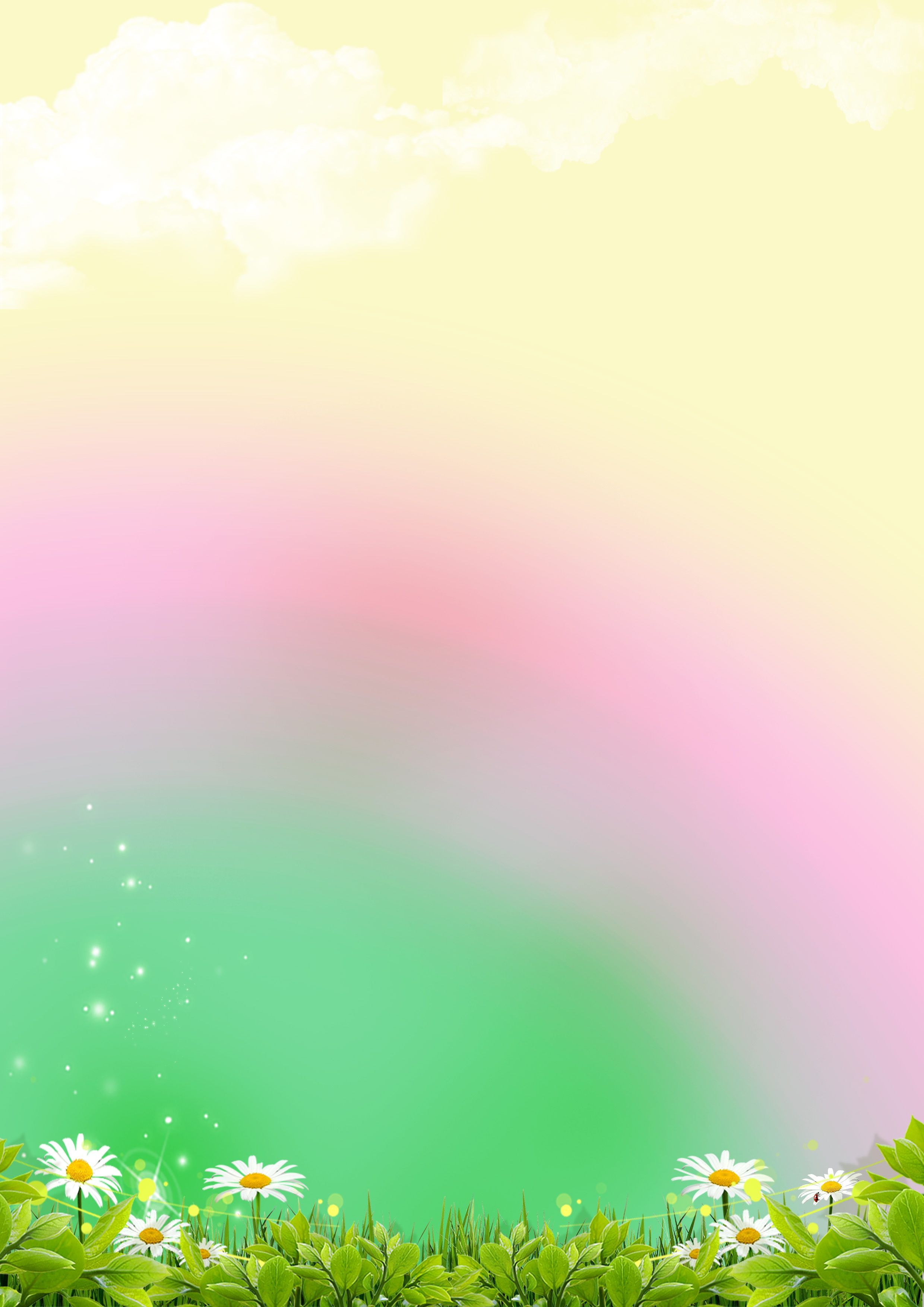 